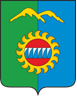 Администрация города ДивногорскаКрасноярского краяП О СТ А Н О В Л Е Н И Е27.07.2022  		                                        г. Дивногорск		                                                 № 135пОб утверждении порядка формирования и ведения перечня управляющих организаций для управления многоквартирным домом, в отношении которого собственниками помещений в многоквартирном доме не выбран способ управления таким домом или выбранный способ управления не реализован, не определена управляющая организация и об утверждении порядка принятии решения по определению управляющей организации В соответствии с частью 17 статьи 161 Жилищного кодекса Российской Федерации, постановлением Правительства Российской Федерации от 21 декабря 2018 года № 1616 «Об утверждении Правил определения управляющей организации для управления многоквартирным домом, в отношении которого собственниками помещений в многоквартирном доме не выбран способ управления таким домом или выбранный способ управления не реализован, не определена управляющая организация, и о внесении изменений в некоторые акты Правительства Российской Федерации», руководствуясь статьей 43 Устава города Дивногорска,ПОСТАНОВЛЯЮ:1. Утвердить Порядок формирования и ведения перечня управляющих организаций для управления многоквартирным домом, в отношении которого собственниками помещений в многоквартирном доме не выбран способ управления таким домом или выбранный способ управления не реализован, не определена управляющая организация, согласно приложению 1 к настоящему постановлению.2. Утвердить форму перечня управляющих организаций для управления многоквартирным домом, в отношении которого собственниками помещений в многоквартирном доме не выбран способ управления таким домом или выбранный способ управления не реализован, не определена управляющая организация, согласно приложению 2 к настоящему постановлению.3. Утвердить форму заявления на включение в перечень управляющих организаций для управления многоквартирным домом, в отношении которого собственниками помещений в многоквартирном доме не выбран способ управления таким домом или выбранный способ управления не реализован, не определена управляющая организация, согласно приложению 3 к настоящему постановлению.4. Утвердить Порядок принятия решения по определению управляющей организации для управления многоквартирным домом, в отношении которого собственниками помещений в многоквартирном доме не выбран способ управления таким домом или выбранный способ управления не реализован, не определена управляющая организация, согласно приложению 4 к настоящему постановлению.5. Уполномочить МКУ «Управление капитального строительства и городского хозяйства» (далее — Уполномоченный орган) на:5.1. Формирование и ведение перечня управляющих организаций для управления многоквартирным домом, в отношении которого собственниками помещений в многоквартирном доме не выбран способ управления таким домом или выбранный способ управления не реализован, не определена управляющая организация.5.2. Определение управляющей организации для управления многоквартирным домом, в отношении которого собственниками помещений в многоквартирном доме не выбран способ управления таким домом или выбранный способ управления не реализован, не определена управляющая организация.6. Настоящее постановление подлежит опубликованию в средствах массовой информации и размещению на официальном сайте администрации города Дивногорска в информационно-телекоммуникационной сети «Интернет».7.	     Настоящее постановление вступает в силу после официального опубликования.8. Контроль за исполнением настоящего постановления возложить на заместителя Главы города Середу А.И. Глава города									    С.И. ЕгоровПриложение № 1к постановлению администрации города Дивногорскаот  27.07.2022 № 135пПорядок формирования и ведения перечня управляющих организаций для управления многоквартирным домом, в отношении которого собственниками помещений в многоквартирном доме не выбран способ управления таким домом или выбранный способ управления не реализован, не определена управляющая организация1. Перечень управляющих организаций для управления 
многоквартирным домом, в отношении которого собственниками помещений в многоквартирном доме не выбран способ управления таким домом или выбранный способ управления не реализован, не определена управляющая организация (далее – Перечень организаций) формируется Уполномоченным органом и размещается в государственной информационной системе жилищно-коммунального хозяйства.2. В Перечень организаций включаются управляющие организации, предоставившие в Уполномоченный орган заявление о включении в Перечень организаций, и (или) управляющие организации, признанные участниками открытого конкурса по отбору управляющей организации для управления многоквартирным домом, расположенным на территории городского округа город Дивногорск, в соответствии с протоколом рассмотрения заявок на участие в конкурсе по отбору управляющей организации для управления многоквартирным домом, предусмотренным Правилами проведения органом местного самоуправления открытого конкурса по отбору управляющей организации для управления многоквартирным домом, утвержденными постановлением Правительства Российской Федерации от 06 февраля 2006 года № 75 «О порядке проведения органом местного самоуправления открытого конкурса по отбору управляющей организации для управления многоквартирным домом» (далее - протокол рассмотрения заявок на участие в конкурсе), одним из условий участия в котором является согласие управляющей организации на включение в перечень организаций, представляемое в порядке, предусмотренном указанными Правилами проведения органом местного самоуправления открытого конкурса по отбору управляющей организации для управления многоквартирным домом.3. Перечень организаций ведется по форме, утвержденной постановлением администрации города Дивногорска, в электронном виде в хронологическом порядке в соответствии с датой подачи управляющей организацией заявления о включении в Перечень организаций, и (или) датой составления протокола рассмотрения заявок на участие в конкурсе по отбору управляющей организации для управления многоквартирным домом.4. Перечень организаций подлежит актуализации Уполномоченным органом не реже чем один раз в 5 лет, а также в срок, не превышающий 3 рабочих дней со дня наступления следующих событий:аннулирование лицензии управляющей организации, включенной в Перечень организаций, на осуществление предпринимательской деятельности по управлению многоквартирными домами;истечение срока действия лицензии управляющей организации, включенной в Перечень организаций, на осуществление предпринимательской деятельности по управлению многоквартирными домами при отсутствии решения о продлении срока действия лицензии, принятого лицензирующим органом в соответствии с пунктом 17 Положения о лицензировании предпринимательской деятельности по управлению многоквартирными домами, утвержденного постановлением Правительства Российской Федерации от 28 октября 2014 года № 1110 «О лицензировании предпринимательской деятельности по управлению многоквартирными домами»;поступление заявления управляющей организации о включении ее в Перечень организаций;составление протокола рассмотрения заявок на участие в конкурсе;поступление заявления управляющей организации об исключении ее из Перечня организаций.5. Для включения в Перечень организаций управляющая организация направляет в Уполномоченный орган заявление о включении ее в перечень организаций по форме, утвержденной постановлением Администрации города Дивногорска.6. В заявлении указывается: организационно-правовая форма, полное наименование управляющей организации, основной государственный регистрационный номер записи в Едином государственном реестре юридических лиц, идентификационный номер налогоплательщика, номер и дата лицензии на осуществление деятельности по управлению многоквартирными домами, фактический адрес местонахождения управляющей организации, фамилия, имя, отчество (при наличии) руководителя (представителя), контактный номер телефона. К заявлению прикладываются надлежащим образом заверенные копии следующих документов:копия лицензии на осуществление предпринимательской деятельности по управлению многоквартирными домами;копия документа, подтверждающего полномочия лица на осуществление действий от имени управляющей организации7. Заявление регистрируется Уполномоченным органом в специальном журнале в день поступления.8. Решение о включении в Перечень организаций принимается Уполномоченным органом и оформляется приказом, при этом датой включения в Перечень организаций считается дата подачи заявления о включении в Перечень организаций и (или) дата составления протокола рассмотрения заявок на участие в конкурсе по отбору управляющей организации для управления многоквартирным домом.1.9. Управляющие организации извещаются о включении в Перечень организаций в течение трех рабочих дней со дня принятия решения о включении управляющих организаций в Перечень организаций, посредством направления информации способом, подтверждающим факт получения документа.Приложение № 2к постановлению администрации города Дивногорскаот 27.07.2022 № 135пФорма перечня управляющих организаций для управления  многоквартирным домом, в отношении которого собственниками помещений в многоквартирном доме не выбран способ управления  таким домом или выбранный способ управления не реализован, не определена управляющая организацияПриложение № 3к постановлению администрации города Дивногорскаот  27.07.2022 № 135пФорма заявления на включение в перечень управляющих организаций для управления многоквартирным домом, в отношении которого собственниками помещений в многоквартирном доме не выбран способ управления таким домом или выбранный способ управления не реализован, не определена управляющая организацияВ Уполномоченный орган от _________________________________       (организационно-правовая форма, полное____________________________________
                 наименование организации,  ____________________________________
____________________________________           фактический адрес местонахождения ____________________________________
          Ф.И.О. руководителя (представителя)____________________________________
                контактный номер телефона)
ЗАЯВЛЕНИЕ
Прошу включить  ______________________________________________________                                             (организационно-правовая форма, полное наименование организации;__________________________________________     ____________________________№ и дата лицензии на осуществление предпринимательской деятельности по управлению МКД; ИНН;_________________________________________________________________________      основной государственный регистрационный номер записи в Едином государственном реестре юридических лицв перечень организаций для управления многоквартирным домом, в отношении которого собственниками помещений в многоквартирном доме не выбран способ управления таким домом или выбранный способ управления не реализован, не определена управляющая организация. 
Приложение:1. Копия лицензии на осуществление предпринимательской деятельности по управлению многоквартирными домами, заверенная надлежащим образом).2. Копия документа, подтверждающего полномочия лица на осуществление действий от имени управляющей организации (заверенная надлежащим образом).

_________________     ___________________________
           (подпись)                                                                                                                                        (расшифровка подписи) «__» _____________ 20__ г.М.П.Приложение № 4к постановлению администрации города Дивногорскаот  27.07.2022 № 135п	Порядок принятия решения по определению управляющей организациидля управления многоквартирным домом, в отношении которого собственниками помещений в многоквартирном доме не выбранспособ управления таким домом или выбранный способ управленияне реализован, не определена управляющая организация1. Решение об определении управляющей организации для управления многоквартирным домом, в отношении которого собственниками помещений в многоквартирном доме не выбран способ управления таким домом или выбранный способ управления не реализован, не определена управляющая организация (далее - управляющая организация) принимается администрацией города Дивногорска. 2. При определении управляющей организации администрация города Дивногорска выбирает из Перечня организаций управляющую организацию, осуществляющую управление на основании решения об определении управляющей организации меньшим количеством многоквартирных домов относительно других управляющих организаций, включенных в Перечень организаций. Если две и более управляющие организации управляют на основании решения об определении управляющей организации равным количеством многоквартирных домов, администрация города определяет для управления многоквартирным домом управляющую организацию в соответствии с очередностью расположения в Перечне организаций.3. В качестве управляющей организации для управления многоквартирным домом решением об определении управляющей организации не может быть определена управляющая организация, если собственники помещений в таком многоквартирном доме ранее приняли решение о расторжении договора управления многоквартирным домом с этой управляющей организацией или сведения о таком многоквартирном доме были исключены из реестра лицензий Красноярского края в период осуществления деятельности по управлению таким многоквартирным домом этой управляющей организацией.4. Решение об определении управляющей организации оформляется распоряжением администрации города Дивногорска (далее – распоряжение), определяющим:наименование управляющей организации, с указанием организационно-правовой формы, идентификационного номера налогоплательщика, адрес местонахождения управляющей организации.перечень работ и (или) услуг по управлению многоквартирным домом, услуг и работ по содержанию и ремонту общего имущества в многоквартирном доме, устанавливаемый в зависимости от конструктивных и технических параметров многоквартирного дома, включая требования к объемам, качеству, периодичности каждой из таких работ и услуг, сформированный из числа работ и услуг, указанных в минимальном перечне услуг и работ, необходимых для обеспечения надлежащего содержания общего имущества в многоквартирном доме, утвержденном постановлением Правительства Российской Федерации от 3 апреля 2013 г. № 290 «О минимальном перечне услуг и работ, необходимых для обеспечения надлежащего содержания общего имущества в многоквартирном доме, и порядке их оказания и выполнения»;размер платы за содержание жилого помещения, равный размеру платы за содержание жилого помещения, установленному решением Дивногорского городского Совета депутатов на дату принятия постановления администрации  города Дивногорска об определении управляющей организации для управления многоквартирным домом, в отношении которого собственниками помещений в многоквартирном доме не выбран способ управления таким домом или выбранный способ управления не реализован, не определена управляющая организация.	5. В течение одного рабочего дня со дня принятия решения об определении управляющей организации Уполномоченный орган:размещает распоряжение на официальном сайте администрации города Дивногорска в информационно-телекоммуникационной сети Интернет и в государственной информационной системе жилищно-коммунального хозяйства;направляет распоряжение управляющей организации;направляет распоряжение в службу строительного надзора и жилищного контроля Красноярского края.6. В течение 5 рабочих дней со дня принятия решения об определении управляющей организации Уполномоченный орган направляет его собственникам помещений в многоквартирном доме, а в случае определения управляющей организации решением об определении управляющей организации в связи с отсутствием договора управления многоквартирным домом, подлежащего заключению застройщиком с управляющей организацией в соответствии с частью 14 статьи 161 Жилищного кодекса Российской Федерации, - лицам, принявшим от застройщика (лица, обеспечивающего строительство многоквартирного дома) после выдачи ему разрешения на ввод многоквартирного дома в эксплуатацию помещения в этом доме по передаточному акту или иному документу о передаче.7. Осуществление управления многоквартирным домом управляющей организацией, определенной решением об определении управляющей организации, не является основанием для не проведения открытого конкурса по отбору управляющей организации для управления многоквартирным домом в случаях, для которых проведение такого конкурса предусмотрено Жилищным кодексом Российской Федерации.№ п/пДата включения в перечень организацийНаименование управляющей организацииИНН организацииОГРН организацииФ.И.О. руководителя (представителя)№ и дата лицензии на осуществление предпринимательской деятельности по управлению МКДСрок действия лицензии